                                                                                                                            «в регистр»АДМИНИСТРАЦИЯ ГОРОДА ЮГОРСКАХанты-Мансийского автономного округа – ЮгрыПОСТАНОВЛЕНИЕот   31 октября 2013 года   						                                             №  3288   О муниципальной программе города Югорска«Организация деятельности по опеке и попечительству в городе Югорске на 2014-2020 годы»В соответствии со статьей 179 Бюджетного кодекса Российской Федерации, законом Ханты-Мансийского автономного округа - Югры от 20.07.2007 № 114-оз «О наделении органов местного самоуправления муниципальных образований Ханты - Мансийского автономного округа – Югры отдельными государственными полномочиями по  осуществлению деятельности по опеке и попечительству», руководствуясь постановлением администрации города Югорска от 07.10.2013 № 2906 «О муниципальных и ведомственных целевых программах города Югорска»:1. Утвердить муниципальную программу города Югорска «Организация деятельности по опеке и попечительству в городе Югорске на 2014-2020 годы» (приложение).2. Опубликовать настоящее постановление в газете «Югорский вестник» и разместить на официальном сайте администрации города Югорска.3. Настоящее постановление вступает в силу после его официального опубликования в газете «Югорский вестник», но не ранее 01.01.2014.4. Контроль за выполнением постановления возложить на заместителя главы администрации города Югорска Т.И. Долгодворову.Глава администрации города Югорска                                                                         М.И. БодакПриложениек постановлению администрации города Югорскаот 31 октября 2013 года № 3288Паспорт муниципальной программы города Югорска«Организация деятельности по опеке и попечительству в городе Югорске на 2014 – 2020 годы» Раздел 1 «Характеристика текущего состояния социально-экономического развития сферы города Югорска» Проблема социального сиротства представляется одной из самых болезненных проблем нашего общества. К тому же в последнее время сформировалась устойчивая тенденция роста этой категории детей. Количество социальных сирот в нашей стране постоянно увеличивается, и увеличивается за счёт детей, имеющих родителей, но родителей, которые «забыли» о своих родительских обязанностях.Последствия социального сиротства бывают разные, но все они оставляют неизгладимый след в душе человека. Эмоциональная связь ребенка с окружающей социальной средой, с миром взрослых и сверстников разрушается. По данным Департамента социального развития Ханты-Мансийского автономного округа-Югры до 60% воспитанников детских домов составляют дети с тяжелой хронической патологией. Почти 55% детей отстают в физическом развитии. Такие дети чаще подвержены различным заболеваниям. Лишь 4,7% детей-сирот практически здоровы.Решение проблемы сиротства берет на себя государство, которое рассматривает стабилизацию социальных и экономических процессов в обществе, социальную поддержку семьи, материнства и детства. К этой проблеме должна быть привлечена вся общественность, которая способна создать комфортные условия для жизни в обществе детям-сиротам.Потребность иметь семью, отца и мать является одной из важнейших потребностей ребёнка. Только семья является самым лучшим решением проблемы детей-сирот и детей, оставшихся без попечения родителей. На уровне государства также предпринимаются определённые меры: разрабатываются и реализуются долгосрочные стратегии и краткосрочные программы, направленные на решение проблемы сиротства, и прежде всего, социального сиротства. Муниципальная программа города Югорска «Организация деятельности по опеке и попечительству в городе Югорске на 2014 – 2020 годы» направлена на обеспечение деятельности администрации города Югорска в целях повышения эффективности исполнения  переданных отдельных государственных полномочий в сфере опеки и попечительства.В Ханты-Мансийском автономном округе - Югре сформирована социально адаптированная нормативная правовая база в сфере опеки и попечительства. Это позволяет планомерно снижать количество детей, передаваемых в учреждения государственной опеки, а также обеспечить для детей-сирот и детей, оставшихся без попечения родителей, равные стартовые возможности со всеми детьми.С 01.01.2008 законом Ханты-Мансийского автономного округа - Югры от 20.07.2007            № 114-оз «О наделении органов местного самоуправления муниципальных образований Ханты-Мансийского автономного округа - Югры отдельными государственными полномочиями по осуществлению деятельности по опеке и попечительству» городу Югорску переданы отдельные государственные полномочия в сфере опеки и попечительства, определены нормативы формирования штатного расписания структурных подразделений органов местного самоуправления, осуществляющих переданные им отдельные государственные полномочия. Для выполнения переданных отдельных государственных полномочий в сфере опеки и попечительства создано управление опеки и попечительства администрации города Югорска, штатной численностью 9 единиц, в том числе 6 муниципальных служащих, старший бухгалтер, экономист, водитель.Законом Ханты - Мансийского автономного округа - Югры от 09.06.2009  № 86-оз «О дополнительных гарантиях и дополнительных мерах социальной поддержки детей-сирот и детей, оставшихся без попечения родителей, лиц из числа детей-сирот и детей, оставшихся без попечения родителей, усыновителей, приемных родителей в Ханты-Мансийском автономном округе - Югре» переданы полномочия в сфере социально экономической поддержки данной категории лиц:Выплата денежных средств на содержание детей-сирот и детей, оставшихся без попечения родителей; Ежемесячная выплата  вознаграждения приемным родителям;Предоставление дополнительных гарантий детям-сиротам (ежемесячное предоставление денежных средств на проезд на городском транспорте, путевки в спортивно - оздоровительные лагеря и оплату проезда к месту отдыха и обратно, обеспечение детей-сирот, по окончании ими общеобразовательного учреждения, денежной компенсацией и единовременным пособием);Выплата единовременного пособия при всех формах устройства детей, лишенных родительского попечения; Предоставление дополнительных гарантий права на жилое помещение (ежемесячные выплаты на оплату жилого помещения и коммунальных услуг детям-сиротам и детям, оставшимся без попечения родителей, воспитывающимся в организациях для детей-сирот, а также лицам из числа детей-сирот и детей, оставшихся без попечения родителей, в период их нахождения в организациях для детей-сирот, и являющихся нанимателями жилых помещений по договорам социального найма или членами семьи нанимателя жилого помещения по договору социального найма либо собственниками жилого помещения; ежемесячное назначение и предоставление вышеуказанных выплат; осуществление контроля за использованием, и (или) распоряжением данными жилыми помещениями).В городе  Югорске ежегодно увеличивается количество детей-сирот и детей, оставшихся без попечения родителей (в 2010 году – 190 детей, 2011 году - 214 детей, в 2012 году – 221 ребенок). По состоянию на 01.10.2013 на учете в управлении опеки и попечительства администрации города Югорска состоят 227 детей-сирот и детей, оставшихся без попечения родителей, что составляет более 2,6 % от общей численности детского населения города. Первая приемная семья была образована в 1999 году, в настоящее время в городе действуют 22 приемные семьи, в которых воспитываются 51 приемный ребенок. Планомерно увеличивается количество усыновленных детей, так в настоящее время почти 1/3 от общего количества детей, оставшихся без попечения родителей, воспитываются в семьях усыновителей. Одной из важнейших проблем, с которой сталкиваются дети-сироты, начавшие самостоятельную жизнь, является проблема обеспечения их жилыми помещениями.Законодательством Российской Федерации предусмотрено обеспечение детей-сирот жилыми помещениями специализированного государственного жилищного фонда по договорам найма специализированных жилых помещений.Дети-сироты обеспечиваются специализированными жилыми помещениями в виде отдельных жилых домов, квартир, благоустроенных применительно к условиям соответствующего населённого пункта, по нормам предоставления площади жилого помещения по договору социального найма. Обеспечение жилыми помещениями детей-сирот и детей, оставшихся без попечения родителей, лиц из числа детей-сирот и детей, оставшихся без попечения родителей, в Ханты-Мансийском автономном округе осуществляется в соответствии с требованиями Федерального закона от 21.12.1996 № 159-ФЗ «О дополнительных гарантиях по социальной поддержке детей-сирот и детей, оставшихся без попечения родителей».Право на обеспечение благоустроенными жилыми помещениями специализированного жилищного фонда по договорам найма специализированных жилых помещений по состоянию на 1 ноября 2013 года имеют 34 ребенка-сироты и ребенка, оставшегося без попечения родителей.Несмотря на то, что за 2011 – 2013 годы в городе Югорске жилыми помещениями обеспечен 21 человек из числа лиц, имеющих право на обеспечение жилыми помещениями, проблема остаётся острой. Муниципальная программа города Югорска позволит к концу 2020 года обеспечить жилыми помещениями 34 человека, состоящего в списке.Право на обеспечение жилыми помещениями в 2011 году получили 6 детей-сирот и детей, оставшихся без попечения родителей, а также лиц из числа детей-сирот и детей, оставшихся без попечения родителей, в 2012 году – 7 человек, в 2013 году – 8 человек.Реализация муниципальной программы города Югорска «Организация деятельности по опеке и попечительству в городе Югорске на 2014 – 2020 годы», осуществляется за счет средств бюджета Ханты-Мансийского автономного округа - Югры и бюджета Российской Федерации, предоставляемых в виде субвенций для осуществления отдельных государственных полномочий по обеспечению дополнительных гарантий и мер социальной поддержки детей-сирот и детей, оставшихся без попечения родителей, лиц из числа детей-сирот и детей, оставшихся без попечения родителей, усыновителей, приемных родителей.Для осуществления отдельных государственных полномочий в своей деятельности управление опеки и попечительства администрации города Югорска руководствуется:- Конституцией российской Федерации, Конвенцией ООН о правах ребенка, международными правовыми актами по защите прав детей;- Гражданским кодексом Российской Федерации;- Семейным кодексом Российской Федерации;- Федеральным законом от 24.04.2008 № 48-ФЗ «Об опеке и попечительстве»;- Федеральным законом от 21.12.1996 № 159-ФЗ «О дополнительных гарантиях по социальной поддержке детей-сирот и детей, оставшихся без попечения родителей»;- Законом Ханты-Мансийского автономного округа - Югры от 09.06.2009 № 86-оз «О дополнительных гарантиях и дополнительных мерах социальной поддержки детей-сирот и детей, оставшихся без попечения родителей, лиц из числа детей-сирот и детей, оставшихся без попечения родителей, усыновителей, приемных родителей в Ханты-Мансийском автономном округе - Югре»;- Законом Ханты-Мансийского автономного округа-Югры от 20.07.2007 № 114-оз «О наделении органов местного самоуправления муниципальных образований Ханты-Мансийского автономного округа-Югры отдельными государственными полномочиями по осуществлению деятельности по опеки и попечительству» и иными законами Российской Федерации, постановлениями Правительства Российской Федерации, законодательством Ханты-Мансийского автономного округа — Югры, регулирующими вопросы деятельности органов опеки и попечительства, постановлениями и распоряжениями администрации города Югорска, решениями Думы города Югорска.В Таблице 1 представлено обоснование поставленных задач на предмет соответствия заявленной цели.Таблица 1Перечень и обоснование задач, направленных на достижение целиРеализация муниципальной программы города Югорска «Организация деятельности по опеке и попечительству в городе Югорске на 2014 – 2020 годы» позволит обеспечить систему мер, направленных на реализацию переданных отдельных государственных полномочий в сфере опеки и попечительства.Раздел 2 «Цели, задачи и показатели их достижения» Цель муниципальной программы города Югорска «Организация деятельности по опеке и попечительству в городе Югорске на 2014 – 2020 годы»: Создание условий для интеграции детей-сирот и детей, оставшихся без попечения родителей, в общество.Для достижения поставленной цели необходимо выполнить следующие задачи:Задача 1. Обеспечение дополнительными гарантиями и дополнительными мерами социальной поддержки детей-сирот и детей, оставшихся без попечения родителей, лиц из их числа, а также граждан, принявших на воспитание детей,  оставшихся без родительского попечения.Задача 2. Повышение уровня благосостояния детей-сирот и детей, оставшихся без попечения родителей, лиц из числа детей-сирот и детей, оставшихся без попечения родителей.Реализация муниципальной программы города Югорска «Организация деятельности по опеке и попечительству в городе Югорске на 2014-2020 годы» обеспечит своевременное и в полном объеме обслуживание деятельности управления опеки и попечительства администрации города Югорска.Перечень показателей результативности муниципальной программы города Югорска «Организация деятельности по опеке и попечительству в городе Югорске на 2014-2020 годы» представлен в Таблице 3 «Система показателей, характеризующих результаты реализации муниципальной программы города Югорска «Организация деятельности по опеке и попечительству в городе Югорске на 2014 – 2020 годы»».В Таблице 2 представлена динамика изменения целевых показателей. Целевыми показателями муниципальной программы города Югорска «Организация деятельности по опеке и попечительству в городе Югорске на 2014-2020 годы» являются:1. Численность детей-сирот и детей, оставшихся без попечения родителей, переданных на воспитание в семьи.Показатель рассчитывается исходя из фактического количества детей-сирот и детей, оставшихся без попечения родителей, состоящих на учете в управлении опеки и попечительства администрации города Югорска, охваченных формами семейного устройства;2. Численность детей-сирот и детей, оставшихся без обеспечения родителей, обеспеченных жилыми помещениями специализированного жилищного фонда по договорам найма специализированных жилых помещений.Показатель рассчитывается исходя из количества фактически предоставленных жилых помещений детям-сиротам и детям, оставшимся без попечения родителей;3. Доля детей, оставшихся без попечения родителей и лиц из числа детей, оставшихся без попечения родителей, состоявших на учёте на получение жилого помещения, включая лиц в возрасте от 23 лет и старше, обеспеченных жилыми помещениями за отчетный год, в общей численности детей, оставшихся без попечения родителей, и лиц из их числа, состоящих на учёте на получение жилого помещения, включая лиц в возрасте от 23 лет и старше (всего на начало отчетного года).Показатель расчитывается как доля фактически обеспеченных жилыми помещениями детей-сирот и детей, оставшихся без попечения родителей, на конец отчетного года от общего количества детей-сирот и детей, оставшихся без попечения родителей, состоящих на учете на получение жилого помещения на начало отчетного года. 4. Численность детей-сирот и детей, оставшихся без попечения родителей, лиц из их числа, право на обеспечение жилыми помещениями, у которых возникло и не реализовано, по состоянию на конец соответствующего года.Показатель рассчитывается как разница между фактически обеспеченных жилыми помещениями детьми-сиротами и детьми, оставшимися без попечения родителей, от количества запланированных детей-сирот и детей, оставшихся без попечения родителей, у которых возникло право на обеспечение жилыми помещениями на конец отчетного года.Ожидаемые результаты реализации муниципальной программы города Югорска «Организация деятельности по опеке и попечительству в городе Югорске на 2014-2020 годы» (показатели конечных результатов):1. Доля детей, оставшихся без попечения родителей, в общей численности детей в возрасте до 18 лет, проживающих в муниципальном образовании город Югорск.Показатель рассчитывается исходя из фактической численности детей-сирот и детей, оставшихся без попечения родителей, состоящих на учете в управлении опеки и попечительства администрации города Югорска, в общей численности детей в возрасте до 18 лет, проживающих в муниципальном образовании город Югорск;2. Доля детей-сирот и детей, оставшихся без попечения родителей, охваченных формами семейного устройства, от общего количества детей-сирот и детей, оставшихся без попечения родителей.Показатель рассчитывается исходя из доли фактической численности детей-сирот и детей, оставшихся без попечения родителей, охваченных формами семейного устройства, в общей численности детей-сирот и детей, оставшихся без попечения родителей, состоящих на учете в управлении опеки и попечительства администрации города Югорска;3. Доля детей-сирот и детей, оставшихся без попечения родителей, обеспеченных дополнительными гарантиями и дополнительными мерами социальной поддержки от численности детей-сирот и детей, оставшихся без попечения родителей, имеющих право на их получение.Показатель рассчитывается как доля фактически обеспеченных дополнительными гарантиями и дополнительными мерами социальной поддержки детей-сирот и детей, оставшихся без попечения родителей, в общей численности детей-сирот и детей, оставшихся без попечения родителей, состоящих на учете в управлении опеки и попечительства администрации города Югорска.Таблица 2Динамика изменения целевых показателей Раздел 3. «Обобщенная характеристика программных мероприятий»Реализация муниципальной программы города Югорска «Организация деятельности по опеке и попечительству в городе Югорске на 2014 – 2020 годы» осуществляется в течение семи лет с 1 января 2014 года по 31 декабря 2020 года.Для решения задачи 1 «Обеспечение дополнительными гарантиями и дополнительными мерами социальной поддержки детей-сирот и детей, оставшихся без попечения родителей, лиц из их числа, а также граждан, принявших на воспитание детей,  оставшихся без родительского попечения» проводятся следующие мероприятия:- выплата ежемесячных пособий опекаемым и усыновленным детям;- выплата ежемесячных пособий приемным детям;- выплата вознаграждения приемным родителям;- выплата единовременного пособия при передаче ребенка на воспитание в семью;- предоставление дополнительных гарантий детям - сиротам и детям, оставшимся без попечения родителей, лицам из числа детей-сирот (предоставление денежных средств на проезд на городском транспорте, путевок в спортивно-оздоровительные лагеря и оплаты проезда к месту отдыха и обратно, обеспечение детей-сирот по окончанию ими общеобразовательного учреждения денежной компенсацией и единовременным пособием);- организация деятельности по опеке и попечительству,которые включают в себя:Подготовка постановлений администрации города Югорска о назначении выплат на содержание детей-сирот и детей, оставшихся без попечения родителей, а также выплат приемным родителям.Начисление и перечисление денежных выплат на содержание детей-сирот.Начисление и перечисление вознаграждения приемным родителям.Принятие заявления о выплате единовременного пособия.Подготовка постановлений администрации города Югорска о выплате единовременного пособия.Перечисление денежных средств на лицевые счета законных представителей.Подготовка сопровождающих для обеспечения безопасности детей во время перевозки и пребывания в летних лагерях.Оказание консультативной помощи законным представителям в выборе оздоровительного учреждения для детей.Подготовка постановлений администрации города Югорска на перечисление денежных средств по дополнительным гарантиям.Принятие отчетов от законных представителей по возвращению детей из летних лагерей.  Принятие заявлений о назначении выплат на проезд на городском (пригородном) транспорте детям-сиротам, обучающимся в общеобразовательных учреждениях и своевременность перечислений данных  выплат. Выплаты выпускникам общеобразовательных учреждений.Обеспечение сотрудников управления опеки и попечительства своевременной заработной платой, прочими выплатами.Оплата коммунальных услуг, услуг связи.15. Приобретение основных средств, канцелярских товаров для эффективной работы сотрудников управления опеки и попечительства администрации города Югорска.Для решения задачи 2 «Повышение уровня благосостояния детей-сирот и детей, оставшихся без попечения родителей, лиц из числа детей-сирот и детей, оставшихся без попечения родителей» осуществляется:- обеспечение дополнительных гарантий прав на жилое помещение детей-сирот и детей, оставшихся без попечения родителей, лиц из числа детей-сирот, детей, оставшихся без попечения родителей,для этого необходимо:Принятие заявления о выплате денежных средств на оплату жилого помещения и коммунальных услуг.Подготовка постановлений администрации города Югорска.Перечисление денежных средств на лицевые счета детей-сирот и детей, оставшихся без попечения родителей, воспитывающихся в организациях для детей-сирот, а также лицам из числа детей-сирот и детей, оставшихся без попечения родителей, в период их нахождения в организациях для детей-сирот.Осуществление контроля за использованием, и (или) распоряжением жилыми помещениями.- Обеспечение жилыми помещениями детей-сирот и детей, оставшихся без попечения родителей, лиц из числа детей-сирот и детей, оставшихся без попечения родителей,для этого приобретаются жилые помещения для детей-сирот и детей, оставшихся без попечения родителей путем объявления аукционов в соответствии с требованиями законодательства Российской Федерации.  Перечень и описание программных мероприятий отражены в Таблице 4 к муниципальной программе города Югорска «Организация деятельности по опеке и попечительству в городе Югорске на 2014 – 2020 годы».Раздел 4 «Механизм реализации муниципальной программы»Механизм реализации муниципальной программы города Югорска «Организация деятельности по опеке и попечительству в городе Югорске на 2014 – 2020 годы» включает:- разработку и принятие нормативных правовых актов органов местного самоуправления, необходимых для выполнения муниципальной программы;- ежегодную корректировку перечня программных мероприятий на очередной финансовый год и плановый период с уточнением затрат по программным мероприятиям в соответствии с мониторингом фактически достигнутых и целевых показателей реализации муниципальной программы города Югорска «Организация деятельности по опеке и попечительству в городе Югорске на 2014 – 2020 годы»;- обеспечение управления муниципальной программы города Югорска «Организация деятельности по опеке и попечительству в городе Югорске на 2014 – 2020 годы», эффективное использование средств, выделенных на реализацию программы;- информация о выполнении основных мероприятий муниципальной программы города Югорска «Организация деятельности по опеке и попечительству в городе Югорске на 2014 – 2020 годы» представляется в управление экономической политики администрации города Югорска, ежеквартально до 15 числе месяца, следующего за отчетным кварталом;- аналитическая информация об эффективности реализации программы представляется в управление экономической политики администрации города Югорска ежегодно до 15 числа месяца, следующим за отчетным годом.Реализация муниципальной программы города Югорска «Организация деятельности по опеке и попечительству в городе Югорске на 2014 – 2020 годы» осуществляется на основе предоставления социального обеспечения.  Ежемесячная выплата на содержание назначается и предоставляется детям-сиротам и детям, оставшимся без попечения родителей, воспитывающимся в семьях опекунов или попечителей (в том числе в случае предварительной (временной) опеки или попечительства), приемных семьях.Ежемесячная выплата на содержание усыновленного (удочеренного) ребенка-сироты, ребенка, оставшегося без попечения родителей, назначается и предоставляется усыновителю, проживающему на территории автономного округа.Ежемесячная выплата на содержание назначается и предоставляется обучающимся в общеобразовательных учреждениях лицам из числа детей-сирот и детей, оставшимся без попечения родителей, за исключением находящихся на полном государственном обеспечении в учреждениях автономного округа для детей-сирот и детей, оставшимся без попечения родителей, и гражданам в возрасте от 18 лет и старше, потерявшим в период обучения в общеобразовательном учреждении единственного или обоих родителей, до дня окончания ими общеобразовательного учреждения. Период предоставления ежемесячной выплаты на содержание для указанных категорий граждан продлевается до дня их зачисления на полное государственное обеспечение в учреждение профессионального образования автономного округа по очной форме обучения, но не позднее 1 сентября года выпуска из общеобразовательного учреждения.Соисполнитель муниципальной программы города Югорска «Организация деятельности по опеке и попечительству в городе Югорске на 2014 – 2020 годы» департамент муниципальной собственности и градостроительства администрации города Югорска получает субвенции из бюджета Ханты-Мансийского автономного округа на приобретение жилых помещений детям-сиротами и детям, оставшимся без попечения родителей. Субвенция направлена на обеспечение предоставления жилых помещений детям-сиротам и детям, оставшимся без попечения родителей, лицам из их числа по договорам найма специализированных жилых помещений в рамках подпрограммы «Преодоление социальной исключенности» государственной программы «Социальная поддержка жителей Ханты-Мансийского автономного округа – Югры на 2014-2020 годы».Для обеспечения анализа эффективности мероприятий муниципальной программы города Югорска «Организация деятельности по опеке и попечительству в городе Югорске на 2014 – 2020 годы», контроля за ходом ее реализации управлением опеки и попечительства администрации города Югорска в порядке, установленном администрацией города Югорска, предоставляется отчет о ходе реализации программы.Оценка результативности программных мероприятий будет осуществляться на основе сопоставления планируемых показателей результативности и фактически достигнутых. Отклонения фактических показателей от плановых в сторону увеличения будет оцениваться как выполнение, в сторону уменьшения – как не исполнение, требующее анализа и выявления причин.Оценка эффективности реализации данной муниципальной программы города Югорска «Организация деятельности по опеке и попечительству в городе Югорске на 2014 – 2020 годы»  будет проводиться по итогам года путем сопоставления непосредственного результата деятельности с плановым показателем деятельности. По результатам данного анализа возможно внесение изменений в целевые показатели на будущий период деятельности.В процессе реализации программы могут проявиться ряд внешних и внутренних рисков.Внешние риски:- сокращение бюджетного финансирования, выделенного на выполнение программы, что повлечет снижение ожидаемых эффектов от их решения;- отсутствие исполнителей работ (услуг), определяемых на конкурсной основе в порядке, установленном федеральным законодательством и нормативными правовыми актами автономного округа.Внутренние риски:- недостаточность средств на реализацию отдельных мероприятий программы, что снижает эффективность ее реализации в целом;- недостатки в управлении программой, в первую очередь, из-за отсутствия должной координации действий участников ее реализации.Минимизации внешних и внутренних рисков программы осуществляется посредством реализации следующих мероприятий:- корректировка программы по мере необходимости;- разработка правовых актов, их методическое, информационное сопровождение;- заключение соглашений, договоров о взаимодействии;- информационное,    организационно-методическое     и     экспертно-аналитическое сопровождение проводимых мероприятий, проведение исследований (в том числе социологических), освещение в средствах массовой информации процессов и результатов реализации программы.Таблица 4Перечень мероприятий муниципальной программы города Югорска«Организация деятельности по опеке и попечительству в городе Югорске на 2014 – 2020 годы»Наименование муниципальной программыОрганизация деятельности по опеке и попечительству в городе Югорске на 2014 – 2020 годыДата утверждения муниципальной программы (наименование и номер соответствующего нормативного правового акта)Ответственный исполнитель муниципальной программыУправление опеки и попечительства администрации города ЮгорскаСоисполнители муниципальной программы1) Отдел по бухгалтерскому учету и отчетности администрации города Югорска;2) Департамент муниципальной собственности и градостроительства администрации города Югорска.Цели муниципальной программыСоздание условий для интеграции детей-сирот и детей, оставшихся без попечения родителей, в общество.Задачи муниципальной программы1) Обеспечение дополнительными гарантиями и дополнительными мерами социальной поддержки детей-сирот и детей, оставшихся без попечения родителей, лиц из их числа, а также граждан, принявших на воспитание детей,  оставшихся без родительского попечения;2) Повышение уровня благосостояния детей-сирот и детей, оставшихся без попечения родителей, лиц из числа детей-сирот и детей, оставшихся без попечения родителей.Подпрограммы и (или) отдельные мероприятияНетЦелевые показатели муниципальной программы (показатели непосредственных результатов)1) Увеличение численности детей-сирот и детей, оставшихся без попечения родителей, переданных на воспитание в семьи с 227 до 273 человек;2) Увеличение численности детей-сирот и детей, оставшихся без обеспечения родителей, обеспеченных жилыми помещениями специализированного жилищного фонда по договорам найма специализированных жилых помещений с 8 до 13 человек;3) Увеличение доли детей, оставшихся без попечения родителей и лиц из числа детей, оставшихся без попечения родителей, состоявших на учёте на получение жилого помещения, включая лиц в возрасте от 23 лет и старше, обеспеченных жилыми помещениями за отчетный год, в общей численности детей, оставшихся без попечения родителей, и лиц из их числа, состоящих на учёте на получение жилого помещения, включая лиц в возрасте от 23 лет и старше (всего на начало отчетного года) с 70% до 80%;4) Снижение численности детей-сирот и детей, оставшихся без попечения родителей, лиц из их числа, право на обеспечение жилыми помещениями, у которых возникло и не реализовано, по состоянию на конец соответствующего года с 5 до 3 человек.Сроки реализации муниципальной программы2014-2020 годыФинансовое обеспечение муниципальной программы2014 год –111 325,8 тыс. руб., в том числе:Бюджет ХМАО-Югры – 110 705,3 тыс. руб.Бюджет РФ – 620,5 тыс. руб.2015 год –111 395,3 тыс. руб., в том числе:Бюджет ХМАО-Югры – 110 705,3 тыс. руб.Бюджет РФ – 690,0 тыс. руб.2016 год – 111 427,2 тыс. руб., в том числе:Бюджет ХМАО-Югры – 110 705,3 тыс. руб.Бюджет РФ – 721,9 тыс. руб.Ожидаемые результаты реализации муниципальной программы (показатели конечных результатов)1) Сохранение доли детей, оставшихся без попечения родителей, в общей численности детей в возрасте до 18 лет, проживающих в муниципальном образовании город Югорск на уровне 2,6%;2) Увеличение доли детей-сирот и детей, оставшихся без попечения родителей, охваченных формами семейного устройства, от общего количества детей-сирот и детей, оставшихся без попечения родителей с 97,8% до 99%;3) Сохранение доли детей-сирот и детей, оставшихся без попечения родителей, обеспеченных дополнительными гарантиями и дополнительными мерами социальной поддержки от численности детей-сирот и детей, оставшихся без попечения родителей, имеющих право на их получение на уровне 100%.Наименование задачиОбоснование поставленной задачи на предмет соответствия заявленной цели Муниципальная программа города Югорска «Организация деятельности по опеке и попечительству в городе Югорске на 2014 – 2020 годы»Муниципальная программа города Югорска «Организация деятельности по опеке и попечительству в городе Югорске на 2014 – 2020 годы»Цель: Создание условий для интеграции детей-сирот и детей, оставшихся без попечения родителей, в обществоЦель: Создание условий для интеграции детей-сирот и детей, оставшихся без попечения родителей, в общество1. Обеспечение дополнительными гарантиями и дополнительными мерами социальной поддержки детей-сирот и детей, оставшихся без попечения родителей, лиц из их числа, а также граждан, принявших на воспитание детей,  оставшихся без родительского попеченияНеобходимость снижения количества детей-сирот и детей, оставшихся без попечения родителей, передаваемых в учреждения государственной опеки, и обеспечения для детей-сирот и детей, оставшихся без попечения родителей, равных стартовых возможностей со всеми детьми.2. Повышение уровня благосостояния детей-сирот и детей, оставшихся без попечения родителей, лиц из числа детей-сирот и детей, оставшихся без попечения родителейПраво на обеспечение благоустроенными жилыми помещениями специализированного жилищного фонда по договорам найма специализированных жилых помещений по состоянию на 1 октября 2013 года имеют 34 ребенка-сироты и ребенка, оставшегося без попечения родителей. Наименование показателяЕд. измеренияОтчетный периодОтчетный периодОтчетный периодОтчетный периодОтчетный периодПлановый периодПлановый периодПлановый периодПлановый периодПлановый периодПлановый периодПлановый периодНаименование показателяЕд. измерения2011 год2011 год2012 год2012 год2013 год (текущий)2014 год2015 год2016год2017год2018год2019год2020годНаименование показателяЕд. измеренияпланфактпланфактоценка(очеред ной год)(прогноз)(прогноз)(прогноз)(прогноз)(прогноз)(прогноз)Численность детей-сирот и детей, оставшихся без попечения родителей, переданных на воспитание в семьичел.206210220221227235243251258265269273Численность детей-сирот и детей, оставшихся без обеспечения родителей, обеспеченных жилыми помещениями специализированного жилищного фонда по договорам найма специализированных жилых помещенийчел.567788101113131313Доля детей, оставшихся без попечения родителей и лиц из числа детей, оставшихся без попечения родителей, состоявших на учёте на получение жилого помещения, включая лиц в возрасте от 23 лет и старше, обеспеченных жилыми помещениями за отчетный год, в общей численности детей, оставшихся без попечения родителей, и лиц из их числа, состоящих на учёте на получение жилого помещения, включая лиц в возрасте от 23 лет и старше (всего на начало отчетного года)%606070737072757579808080Численность детей-сирот и детей, оставшихся без попечения родителей, лиц из их числа, право на обеспечение жилыми помещениями, у которых возникло и не реализовано, по состоянию на конец соответствующего годачел.555555544433Таблица 3Таблица 3Таблица 3Таблица 3Таблица 3Таблица 3Таблица 3Таблица 3Таблица 3Таблица 3Таблица 3Таблица 3Система показателей, характеризующих результаты реализации муниципальной программы города ЮгорскаСистема показателей, характеризующих результаты реализации муниципальной программы города ЮгорскаСистема показателей, характеризующих результаты реализации муниципальной программы города ЮгорскаСистема показателей, характеризующих результаты реализации муниципальной программы города ЮгорскаСистема показателей, характеризующих результаты реализации муниципальной программы города ЮгорскаСистема показателей, характеризующих результаты реализации муниципальной программы города ЮгорскаСистема показателей, характеризующих результаты реализации муниципальной программы города ЮгорскаСистема показателей, характеризующих результаты реализации муниципальной программы города ЮгорскаСистема показателей, характеризующих результаты реализации муниципальной программы города ЮгорскаСистема показателей, характеризующих результаты реализации муниципальной программы города ЮгорскаСистема показателей, характеризующих результаты реализации муниципальной программы города ЮгорскаСистема показателей, характеризующих результаты реализации муниципальной программы города Югорска«Организация деятельности по опеке и попечительству в городе Югорске на 2014 – 2020 годы»«Организация деятельности по опеке и попечительству в городе Югорске на 2014 – 2020 годы»«Организация деятельности по опеке и попечительству в городе Югорске на 2014 – 2020 годы»«Организация деятельности по опеке и попечительству в городе Югорске на 2014 – 2020 годы»«Организация деятельности по опеке и попечительству в городе Югорске на 2014 – 2020 годы»«Организация деятельности по опеке и попечительству в городе Югорске на 2014 – 2020 годы»«Организация деятельности по опеке и попечительству в городе Югорске на 2014 – 2020 годы»«Организация деятельности по опеке и попечительству в городе Югорске на 2014 – 2020 годы»«Организация деятельности по опеке и попечительству в городе Югорске на 2014 – 2020 годы»«Организация деятельности по опеке и попечительству в городе Югорске на 2014 – 2020 годы»«Организация деятельности по опеке и попечительству в городе Югорске на 2014 – 2020 годы»«Организация деятельности по опеке и попечительству в городе Югорске на 2014 – 2020 годы»№Наименование показателей результатовЕд. измеренияБазовый показатель на начало реализации программыЗначение показателя по годамЗначение показателя по годамЗначение показателя по годамЗначение показателя по годамЗначение показателя по годамЗначение показателя по годамЗначение показателя по годамЦелевое значение показателя на момент окончания действия программы№Наименование показателей результатовЕд. измеренияБазовый показатель на начало реализации программы2014год2015год2016год2017год2018год2019год2020годЦелевое значение показателя на момент окончания действия программыПоказатели непосредственных результатовПоказатели непосредственных результатовПоказатели непосредственных результатовПоказатели непосредственных результатовПоказатели непосредственных результатовПоказатели непосредственных результатовПоказатели непосредственных результатовПоказатели непосредственных результатовПоказатели непосредственных результатовПоказатели непосредственных результатовПоказатели непосредственных результатовПоказатели непосредственных результатовЗадача 1: Обеспечение дополнительными гарантиями и дополнительными мерами социальной поддержки детей-сирот и детей, оставшихся без попечения родителей, лиц из их числа, а также граждан, принявших на воспитание детей,  оставшихся без родительского попеченияЗадача 1: Обеспечение дополнительными гарантиями и дополнительными мерами социальной поддержки детей-сирот и детей, оставшихся без попечения родителей, лиц из их числа, а также граждан, принявших на воспитание детей,  оставшихся без родительского попеченияЗадача 1: Обеспечение дополнительными гарантиями и дополнительными мерами социальной поддержки детей-сирот и детей, оставшихся без попечения родителей, лиц из их числа, а также граждан, принявших на воспитание детей,  оставшихся без родительского попеченияЗадача 1: Обеспечение дополнительными гарантиями и дополнительными мерами социальной поддержки детей-сирот и детей, оставшихся без попечения родителей, лиц из их числа, а также граждан, принявших на воспитание детей,  оставшихся без родительского попеченияЗадача 1: Обеспечение дополнительными гарантиями и дополнительными мерами социальной поддержки детей-сирот и детей, оставшихся без попечения родителей, лиц из их числа, а также граждан, принявших на воспитание детей,  оставшихся без родительского попеченияЗадача 1: Обеспечение дополнительными гарантиями и дополнительными мерами социальной поддержки детей-сирот и детей, оставшихся без попечения родителей, лиц из их числа, а также граждан, принявших на воспитание детей,  оставшихся без родительского попеченияЗадача 1: Обеспечение дополнительными гарантиями и дополнительными мерами социальной поддержки детей-сирот и детей, оставшихся без попечения родителей, лиц из их числа, а также граждан, принявших на воспитание детей,  оставшихся без родительского попеченияЗадача 1: Обеспечение дополнительными гарантиями и дополнительными мерами социальной поддержки детей-сирот и детей, оставшихся без попечения родителей, лиц из их числа, а также граждан, принявших на воспитание детей,  оставшихся без родительского попеченияЗадача 1: Обеспечение дополнительными гарантиями и дополнительными мерами социальной поддержки детей-сирот и детей, оставшихся без попечения родителей, лиц из их числа, а также граждан, принявших на воспитание детей,  оставшихся без родительского попеченияЗадача 1: Обеспечение дополнительными гарантиями и дополнительными мерами социальной поддержки детей-сирот и детей, оставшихся без попечения родителей, лиц из их числа, а также граждан, принявших на воспитание детей,  оставшихся без родительского попеченияЗадача 1: Обеспечение дополнительными гарантиями и дополнительными мерами социальной поддержки детей-сирот и детей, оставшихся без попечения родителей, лиц из их числа, а также граждан, принявших на воспитание детей,  оставшихся без родительского попеченияЗадача 1: Обеспечение дополнительными гарантиями и дополнительными мерами социальной поддержки детей-сирот и детей, оставшихся без попечения родителей, лиц из их числа, а также граждан, принявших на воспитание детей,  оставшихся без родительского попечения1Численность детей-сирот и детей, оставшихся без попечения родителей, переданных на воспитание в семьичел.227235243251258265269273273Задача 2: Повышение уровня благосостояния детей-сирот и детей, оставшихся без попечения родителей, лиц из числа детей-сирот и детей, оставшихся без попечения родителейЗадача 2: Повышение уровня благосостояния детей-сирот и детей, оставшихся без попечения родителей, лиц из числа детей-сирот и детей, оставшихся без попечения родителейЗадача 2: Повышение уровня благосостояния детей-сирот и детей, оставшихся без попечения родителей, лиц из числа детей-сирот и детей, оставшихся без попечения родителейЗадача 2: Повышение уровня благосостояния детей-сирот и детей, оставшихся без попечения родителей, лиц из числа детей-сирот и детей, оставшихся без попечения родителейЗадача 2: Повышение уровня благосостояния детей-сирот и детей, оставшихся без попечения родителей, лиц из числа детей-сирот и детей, оставшихся без попечения родителейЗадача 2: Повышение уровня благосостояния детей-сирот и детей, оставшихся без попечения родителей, лиц из числа детей-сирот и детей, оставшихся без попечения родителейЗадача 2: Повышение уровня благосостояния детей-сирот и детей, оставшихся без попечения родителей, лиц из числа детей-сирот и детей, оставшихся без попечения родителейЗадача 2: Повышение уровня благосостояния детей-сирот и детей, оставшихся без попечения родителей, лиц из числа детей-сирот и детей, оставшихся без попечения родителейЗадача 2: Повышение уровня благосостояния детей-сирот и детей, оставшихся без попечения родителей, лиц из числа детей-сирот и детей, оставшихся без попечения родителейЗадача 2: Повышение уровня благосостояния детей-сирот и детей, оставшихся без попечения родителей, лиц из числа детей-сирот и детей, оставшихся без попечения родителейЗадача 2: Повышение уровня благосостояния детей-сирот и детей, оставшихся без попечения родителей, лиц из числа детей-сирот и детей, оставшихся без попечения родителейЗадача 2: Повышение уровня благосостояния детей-сирот и детей, оставшихся без попечения родителей, лиц из числа детей-сирот и детей, оставшихся без попечения родителей1Численность детей-сирот и детей, оставшихся без обеспечения родителей, обеспеченных жилыми помещениями специализированного жилищного фонда по договорам найма специализированных жилых помещенийчел.88101113131313132Доля детей, оставшихся без попечения родителей и лиц из числа детей, оставшихся без попечения родителей, состоявших на учёте на получение жилого помещения, включая лиц в возрасте от 23 лет и старше, обеспеченных жилыми помещениями за отчетный год, в общей численности детей, оставшихся без попечения родителей, и лиц из их числа, состоящих на учёте на получение жилого помещения, включая лиц в возрасте от 23 лет и старше (всего на начало отчетного года)%7072757579808080803Численность детей-сирот и детей, оставшихся без попечения родителей, лиц из их числа, право на обеспечение жилыми помещениями, у которых возникло и не реализовано, по состоянию на конец соответствующего годачел.555544433Показатели конечных результатовПоказатели конечных результатовПоказатели конечных результатовПоказатели конечных результатовПоказатели конечных результатовПоказатели конечных результатовПоказатели конечных результатовПоказатели конечных результатовПоказатели конечных результатовПоказатели конечных результатовПоказатели конечных результатовПоказатели конечных результатовЦель: Создание условий для интеграции детей-сирот и детей, оставшихся без попечения родителей, в общество.Цель: Создание условий для интеграции детей-сирот и детей, оставшихся без попечения родителей, в общество.Цель: Создание условий для интеграции детей-сирот и детей, оставшихся без попечения родителей, в общество.Цель: Создание условий для интеграции детей-сирот и детей, оставшихся без попечения родителей, в общество.Цель: Создание условий для интеграции детей-сирот и детей, оставшихся без попечения родителей, в общество.Цель: Создание условий для интеграции детей-сирот и детей, оставшихся без попечения родителей, в общество.Цель: Создание условий для интеграции детей-сирот и детей, оставшихся без попечения родителей, в общество.Цель: Создание условий для интеграции детей-сирот и детей, оставшихся без попечения родителей, в общество.Цель: Создание условий для интеграции детей-сирот и детей, оставшихся без попечения родителей, в общество.Цель: Создание условий для интеграции детей-сирот и детей, оставшихся без попечения родителей, в общество.Цель: Создание условий для интеграции детей-сирот и детей, оставшихся без попечения родителей, в общество.Цель: Создание условий для интеграции детей-сирот и детей, оставшихся без попечения родителей, в общество.1Доля детей, оставшихся без попечения родителей, в общей численности детей в возрасте до 18 лет, проживающих в муниципальном образовании город Югорск%2,62,62,62,62,62,62,62,62,62Доля детей-сирот и детей, оставшихся без попечения родителей, охваченных формами семейного устройства, от общего количества детей-сирот и детей, оставшихся без попечения родителей с 97,8% до 99%;%97,898989899999999993Доля детей-сирот и детей, оставшихся без попечения родителей, обеспеченных дополнительными гарантиями и дополнительными мерами социальной поддержки от численности детей-сирот и детей, оставшихся без попечения родителей, имеющих право на их получение%100100100100100100100100100№Мероприятия программыОтветственный исполнитель/ соисполнительИсточники финансирования Финансовые затраты на реализацию (тыс. руб.)  Финансовые затраты на реализацию (тыс. руб.)  Финансовые затраты на реализацию (тыс. руб.)  Финансовые затраты на реализацию (тыс. руб.)  Финансовые затраты на реализацию (тыс. руб.)  Финансовые затраты на реализацию (тыс. руб.)  Финансовые затраты на реализацию (тыс. руб.)  Финансовые затраты на реализацию (тыс. руб.) №Мероприятия программыОтветственный исполнитель/ соисполнительИсточники финансирования всего 2014год2015год2016год2017год2018год2019год2020годЦель: Создание условий для интеграции детей-сирот и детей, оставшихся без попечения родителей, в общество.Цель: Создание условий для интеграции детей-сирот и детей, оставшихся без попечения родителей, в общество.Цель: Создание условий для интеграции детей-сирот и детей, оставшихся без попечения родителей, в общество.Цель: Создание условий для интеграции детей-сирот и детей, оставшихся без попечения родителей, в общество.Цель: Создание условий для интеграции детей-сирот и детей, оставшихся без попечения родителей, в общество.Цель: Создание условий для интеграции детей-сирот и детей, оставшихся без попечения родителей, в общество.Цель: Создание условий для интеграции детей-сирот и детей, оставшихся без попечения родителей, в общество.Цель: Создание условий для интеграции детей-сирот и детей, оставшихся без попечения родителей, в общество.Цель: Создание условий для интеграции детей-сирот и детей, оставшихся без попечения родителей, в общество.Цель: Создание условий для интеграции детей-сирот и детей, оставшихся без попечения родителей, в общество.Цель: Создание условий для интеграции детей-сирот и детей, оставшихся без попечения родителей, в общество.Цель: Создание условий для интеграции детей-сирот и детей, оставшихся без попечения родителей, в общество.Задача 1: Обеспечение дополнительными гарантиями и дополнительными мерами социальной поддержки детей-сирот и детей, оставшихся без попечения родителей, лиц из их числа, а также граждан, принявших на воспитание детей,  оставшихся без родительского попеченияЗадача 1: Обеспечение дополнительными гарантиями и дополнительными мерами социальной поддержки детей-сирот и детей, оставшихся без попечения родителей, лиц из их числа, а также граждан, принявших на воспитание детей,  оставшихся без родительского попеченияЗадача 1: Обеспечение дополнительными гарантиями и дополнительными мерами социальной поддержки детей-сирот и детей, оставшихся без попечения родителей, лиц из их числа, а также граждан, принявших на воспитание детей,  оставшихся без родительского попеченияЗадача 1: Обеспечение дополнительными гарантиями и дополнительными мерами социальной поддержки детей-сирот и детей, оставшихся без попечения родителей, лиц из их числа, а также граждан, принявших на воспитание детей,  оставшихся без родительского попеченияЗадача 1: Обеспечение дополнительными гарантиями и дополнительными мерами социальной поддержки детей-сирот и детей, оставшихся без попечения родителей, лиц из их числа, а также граждан, принявших на воспитание детей,  оставшихся без родительского попеченияЗадача 1: Обеспечение дополнительными гарантиями и дополнительными мерами социальной поддержки детей-сирот и детей, оставшихся без попечения родителей, лиц из их числа, а также граждан, принявших на воспитание детей,  оставшихся без родительского попеченияЗадача 1: Обеспечение дополнительными гарантиями и дополнительными мерами социальной поддержки детей-сирот и детей, оставшихся без попечения родителей, лиц из их числа, а также граждан, принявших на воспитание детей,  оставшихся без родительского попеченияЗадача 1: Обеспечение дополнительными гарантиями и дополнительными мерами социальной поддержки детей-сирот и детей, оставшихся без попечения родителей, лиц из их числа, а также граждан, принявших на воспитание детей,  оставшихся без родительского попеченияЗадача 1: Обеспечение дополнительными гарантиями и дополнительными мерами социальной поддержки детей-сирот и детей, оставшихся без попечения родителей, лиц из их числа, а также граждан, принявших на воспитание детей,  оставшихся без родительского попеченияЗадача 1: Обеспечение дополнительными гарантиями и дополнительными мерами социальной поддержки детей-сирот и детей, оставшихся без попечения родителей, лиц из их числа, а также граждан, принявших на воспитание детей,  оставшихся без родительского попеченияЗадача 1: Обеспечение дополнительными гарантиями и дополнительными мерами социальной поддержки детей-сирот и детей, оставшихся без попечения родителей, лиц из их числа, а также граждан, принявших на воспитание детей,  оставшихся без родительского попеченияЗадача 1: Обеспечение дополнительными гарантиями и дополнительными мерами социальной поддержки детей-сирот и детей, оставшихся без попечения родителей, лиц из их числа, а также граждан, принявших на воспитание детей,  оставшихся без родительского попечения1.1.Выплата ежемесячных пособий опекаемым и усыновленным детямУправление опеки и попечительства администрации города ЮгорскаФедеральный бюджет------------------------1.1.Выплата ежемесячных пособий опекаемым и усыновленным детямУправление опеки и попечительства администрации города ЮгорскаБюджет округа141 401,147133,747133,747133,7------------1.1.Выплата ежемесячных пособий опекаемым и усыновленным детямУправление опеки и попечительства администрации города ЮгорскаВсего141 401,1  47133,747133,747133,7------------1.2.Выплата ежемесячных пособий приемным детямУправление опеки и попечительства администрации города ЮгорскаФедеральный бюджет------------------------1.2.Выплата ежемесячных пособий приемным детямУправление опеки и попечительства администрации города ЮгорскаБюджет округа46 092,6 15364,215364,215364,2------------1.2.Выплата ежемесячных пособий приемным детямУправление опеки и попечительства администрации города ЮгорскаВсего46 092,6  15364,215364,215364,2------------1.3.Выплата вознаграждения приемным родителямУправление опеки и попечительства администрации города ЮгорскаФедеральный бюджет------------------------1.3.Выплата вознаграждения приемным родителямУправление опеки и попечительства администрации города ЮгорскаБюджет округа52 965,3  17655,117655,117655,1------------1.3.Выплата вознаграждения приемным родителямУправление опеки и попечительства администрации города ЮгорскаВсего52 965,3  17655,117655,117655,1------------1.4.Выплата единовременного пособия при передаче ребенка на воспитание в семьюУправление опеки и попечительства администрации города ЮгорскаФедеральный бюджет2 032,4  620,5690,0721,9------------1.4.Выплата единовременного пособия при передаче ребенка на воспитание в семьюУправление опеки и попечительства администрации города ЮгорскаБюджет округа------------------------1.4.Выплата единовременного пособия при передаче ребенка на воспитание в семьюУправление опеки и попечительства администрации города ЮгорскаВсего2 032,4  620,5690,0721,9------------1.5.Предоставление дополнительных гарантий детям - сиротам и детям, оставшимся без попечения родителей, лицам из числа детей-сирот (предоставление денежных средств на проезд на городском транспорте, путевок в спортивно-оздоровительные лагеря и оплаты проезда к месту отдыха и обратно, обеспечение детей-сирот по окончанию ими общеобразова-тельного учреждения денежной компенсацией и единовременным пособием)Управление опеки и попечительства администрации города ЮгорскаФедеральный бюджет------------------------1.5.Предоставление дополнительных гарантий детям - сиротам и детям, оставшимся без попечения родителей, лицам из числа детей-сирот (предоставление денежных средств на проезд на городском транспорте, путевок в спортивно-оздоровительные лагеря и оплаты проезда к месту отдыха и обратно, обеспечение детей-сирот по окончанию ими общеобразова-тельного учреждения денежной компенсацией и единовременным пособием)Управление опеки и попечительства администрации города ЮгорскаБюджет округа12 033,0  4011,04011,04011,0------------1.5.Предоставление дополнительных гарантий детям - сиротам и детям, оставшимся без попечения родителей, лицам из числа детей-сирот (предоставление денежных средств на проезд на городском транспорте, путевок в спортивно-оздоровительные лагеря и оплаты проезда к месту отдыха и обратно, обеспечение детей-сирот по окончанию ими общеобразова-тельного учреждения денежной компенсацией и единовременным пособием)Управление опеки и попечительства администрации города ЮгорскаВсего12 033,0  4011,04011,04011,0------------1.6.Организация деятельности по опеке и попечительствуОтдел по бухгалтерскому учету и отчетности администрации города ЮгорскаФедеральный бюджет------------------------1.6.Организация деятельности по опеке и попечительствуОтдел по бухгалтерскому учету и отчетности администрации города ЮгорскаБюджет округа36 893,4  12 297,812 297,812 297,8------------1.6.Организация деятельности по опеке и попечительствуОтдел по бухгалтерскому учету и отчетности администрации города ЮгорскаВсего36 893,4  12 297,812 297,812 297,8------------Итого по задаче 1Итого по задаче 1Федеральный бюджет2 032,4  620,5690,0721,9------------Итого по задаче 1Итого по задаче 1Бюджет округа289 385,4  96 461,896 461,896 461,8------------Итого по задаче 1Итого по задаче 1Всего291 417,8  97 082,397 151,897 183,7------------Задача 2: Повышение уровня благосостояния детей-сирот и детей, оставшихся без попечения родителей, лиц из числа детей-сирот и детей,                                                оставшихся без попечения родителейЗадача 2: Повышение уровня благосостояния детей-сирот и детей, оставшихся без попечения родителей, лиц из числа детей-сирот и детей,                                                оставшихся без попечения родителейЗадача 2: Повышение уровня благосостояния детей-сирот и детей, оставшихся без попечения родителей, лиц из числа детей-сирот и детей,                                                оставшихся без попечения родителейЗадача 2: Повышение уровня благосостояния детей-сирот и детей, оставшихся без попечения родителей, лиц из числа детей-сирот и детей,                                                оставшихся без попечения родителейЗадача 2: Повышение уровня благосостояния детей-сирот и детей, оставшихся без попечения родителей, лиц из числа детей-сирот и детей,                                                оставшихся без попечения родителейЗадача 2: Повышение уровня благосостояния детей-сирот и детей, оставшихся без попечения родителей, лиц из числа детей-сирот и детей,                                                оставшихся без попечения родителейЗадача 2: Повышение уровня благосостояния детей-сирот и детей, оставшихся без попечения родителей, лиц из числа детей-сирот и детей,                                                оставшихся без попечения родителейЗадача 2: Повышение уровня благосостояния детей-сирот и детей, оставшихся без попечения родителей, лиц из числа детей-сирот и детей,                                                оставшихся без попечения родителейЗадача 2: Повышение уровня благосостояния детей-сирот и детей, оставшихся без попечения родителей, лиц из числа детей-сирот и детей,                                                оставшихся без попечения родителейЗадача 2: Повышение уровня благосостояния детей-сирот и детей, оставшихся без попечения родителей, лиц из числа детей-сирот и детей,                                                оставшихся без попечения родителейЗадача 2: Повышение уровня благосостояния детей-сирот и детей, оставшихся без попечения родителей, лиц из числа детей-сирот и детей,                                                оставшихся без попечения родителейЗадача 2: Повышение уровня благосостояния детей-сирот и детей, оставшихся без попечения родителей, лиц из числа детей-сирот и детей,                                                оставшихся без попечения родителей2.1.Обеспечение дополнительных гарантий прав на жилое помещение детей-сирот и детей, оставшихся без попечения родителей, лиц из числа детей-сирот, детей, оставшихся без попечения родителейУправление опеки и попечительства администрации города ЮгорскаФедеральный бюджет------------------------2.1.Обеспечение дополнительных гарантий прав на жилое помещение детей-сирот и детей, оставшихся без попечения родителей, лиц из числа детей-сирот, детей, оставшихся без попечения родителейУправление опеки и попечительства администрации города ЮгорскаБюджет округа422,4  140,8140,8140,8------------2.1.Обеспечение дополнительных гарантий прав на жилое помещение детей-сирот и детей, оставшихся без попечения родителей, лиц из числа детей-сирот, детей, оставшихся без попечения родителейУправление опеки и попечительства администрации города ЮгорскаВсего422,4  140,8140,8140,8------------2.2.Обеспечение жилыми помещениями детей-сирот и детей, оставшихся без попечения родителей, лиц из числа детей-сирот и детей, оставшихся без попечения родителейДепартамент муниципальной собственности и градостроительства администрации города ЮгорскаФедеральный бюджет------------------------2.2.Обеспечение жилыми помещениями детей-сирот и детей, оставшихся без попечения родителей, лиц из числа детей-сирот и детей, оставшихся без попечения родителейДепартамент муниципальной собственности и градостроительства администрации города ЮгорскаБюджет округа42 308,1  14 102,714 102,714 102,7------------2.2.Обеспечение жилыми помещениями детей-сирот и детей, оставшихся без попечения родителей, лиц из числа детей-сирот и детей, оставшихся без попечения родителейДепартамент муниципальной собственности и градостроительства администрации города ЮгорскаВсего42 308,1  14 102,714 102,714 102,7------------Итого по задаче 2Итого по задаче 2Федеральный бюджет------------------------Итого по задаче 2Итого по задаче 2Бюджет округа42 730,5  14 243,514 243,514 243,5------------Итого по задаче 2Итого по задаче 2Всего42 730,5  14 243,514 243,514 243,5------------ВСЕГО ПО МУНИЦИПАЛЬНОЙ ПРОГРАММЕВСЕГО ПО МУНИЦИПАЛЬНОЙ ПРОГРАММЕФедеральный бюджет2 032,4  620,5690,0721,9------------ВСЕГО ПО МУНИЦИПАЛЬНОЙ ПРОГРАММЕВСЕГО ПО МУНИЦИПАЛЬНОЙ ПРОГРАММЕБюджет округа332 115,9110705,3110705,3110705,3------------ВСЕГО ПО МУНИЦИПАЛЬНОЙ ПРОГРАММЕВСЕГО ПО МУНИЦИПАЛЬНОЙ ПРОГРАММЕВсего334 148,3111325,8111395,3111427,2------------в том числе:в том числе:в том числе:в том числе:в том числе:в том числе:в том числе:в том числе:в том числе:в том числе:в том числе:в том числе:Управление опеки и попечительства администрации города ЮгорскаУправление опеки и попечительства администрации города ЮгорскаФедеральный бюджет2 032,4  620,5690,0721,9------------Управление опеки и попечительства администрации города ЮгорскаУправление опеки и попечительства администрации города ЮгорскаБюджет округа252 914,484 304,884 304,884 304,8------------Управление опеки и попечительства администрации города ЮгорскаУправление опеки и попечительства администрации города ЮгорскаВсего254 946,884 925,384 994,885 026,7------------Отдел по бухгалтерскому учету и отчетности администрации города ЮгорскаОтдел по бухгалтерскому учету и отчетности администрации города ЮгорскаФедеральный бюджет------------------------Отдел по бухгалтерскому учету и отчетности администрации города ЮгорскаОтдел по бухгалтерскому учету и отчетности администрации города ЮгорскаБюджет округа36 893,412 297,812 297,812 297,8------------Отдел по бухгалтерскому учету и отчетности администрации города ЮгорскаОтдел по бухгалтерскому учету и отчетности администрации города ЮгорскаВсего36 893,412 297,812 297,812 297,8------------Департамент муниципальной собственности и градостроительства администрации города ЮгорскаДепартамент муниципальной собственности и градостроительства администрации города ЮгорскаФедеральный бюджет------------------------Департамент муниципальной собственности и градостроительства администрации города ЮгорскаДепартамент муниципальной собственности и градостроительства администрации города ЮгорскаБюджет округа42 308,1  14 102,714 102,714 102,7------------Департамент муниципальной собственности и градостроительства администрации города ЮгорскаДепартамент муниципальной собственности и градостроительства администрации города ЮгорскаВсего42 308,1  14 102,714 102,714 102,7------------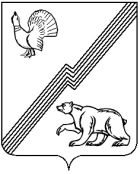 